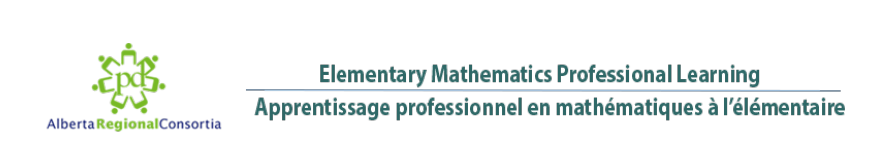 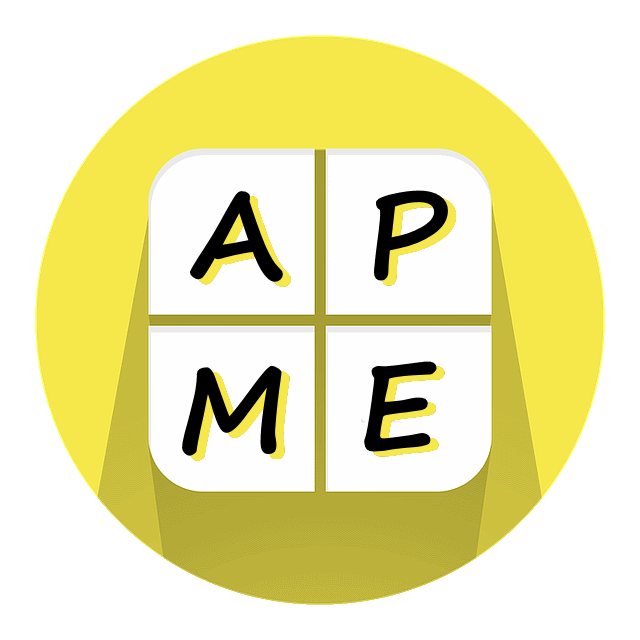 Grande idée no 2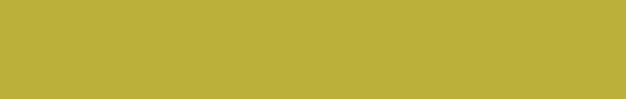 Communication avec les parentsGrande idée no 2 : l’addition n’est pas seulement un ajout. C’est aussi une soustraction.Résolvez la questionLa réponse est 42 $.Vous pouvez démarrer avec 63 $ et additionner jusqu’à ce que vous arriviez à 105 $. Vous pouvez démarrer avec 105 $ et soustraire 63 $.À la maison, créez une pile de billets et de pièces. Vous devez en connaître la valeur totale. Demandez à votre enfant de compter les billets pour connaître le total. Par exemple, il y a  15 $. Ensuite, dites-lui qu’en tout, vous avez 21 $. Peut-il trouver combien d’argent il y a en pièces ? Après, votre enfant pourra compter les pièces pour vérifier s’il a raison. Afin d’éviter les décimales, utilisez uniquement des pièces de 1 $ et de 2 $. Cachez-les sous un contenant ou dans un sac.Résolvez 841 - 256La réponse est 585.  Vous pouvez regarder une vidéo démontrant plusieurs façons de résoudre cette question sur http://bit.ly/empl-ATBI2vid1 À la maison, dès que l’occasion se présente, demandez à votre enfant de trouver des réponses en utilisant des stratégies d’addition et de soustraction.Vrai ou faux ?C’est vrai. Toutes les questions de soustraction peuvent se résoudre en utilisant une stratégie d’addition. Cependant, le choix de votre enfant d’effectuer l’une ou l’autre de ces opérations dépendra du contexte de la question et de ses habiletés en addition ou soustraction. Certains nombres se prêteront plus facilement à l’addition, tandis que d’autres seront plus adaptés à la soustraction. Avec le temps et plus d’expérience, votre enfant développera la capacité de choisir l’addition ou la soustraction selon les nombres qui figurent dans la question.À la maison, examinez des questions et des situations mathématiques avec votre enfant et décidez ensemble quand c’est plus facile ou plus rapide d’additionner ou de soustraire.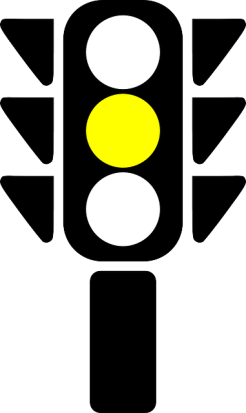 